Reši UL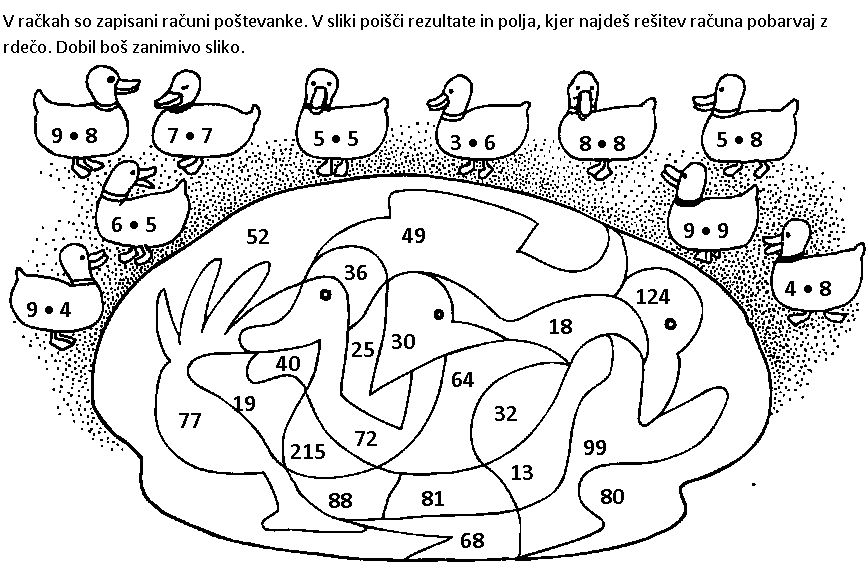 _ _ _   _ _ _ _   _ _ _ _ _ _ _ _ _ !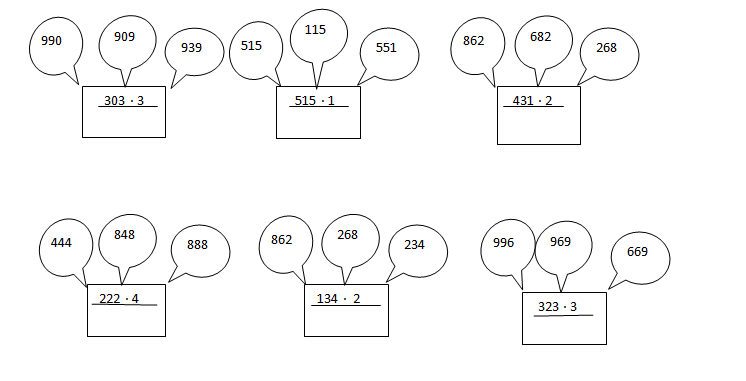 411▪2121▪4222▪2202▪3101▪5133▪3211▪2341▪211▪7224▪2302▪2443▪1300▪3431▪2241▪2312▪3484A34C505M936E56B682P604I822R64L448Č87J77O83U443T32Ž482C58D399A61P909T365Č62L288K862I900N76O88E50R55K422M606I444D